Publicado en Madrid el 23/09/2019 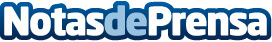 Novedades viveLibro: "100 cafés y 2000 paracetamoles" de Fernando Sancho "100 cafés y 2000 paracetamoles", un libro sobre reflexiones políticas que harán al lector sentir alegría y desconsuelo a ritmo de lecturaDatos de contacto:Josué911903968Nota de prensa publicada en: https://www.notasdeprensa.es/novedades-vivelibro-100-cafes-y-2000_1 Categorias: Literatura http://www.notasdeprensa.es